Павлодар қаласының білім беру бөлімі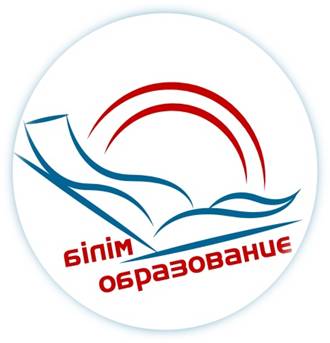  Білім беру ұйымдарында тамақтану сапасына мониторинг жүргізу жөніндегі комиссиялардың қызмет тәртібіБАҒДАРЛАМАСЫПРОГРАММАПорядок деятельности Комиссий по мониторингу за качеством питания                       в организациях образованияПавлодар қ., 2024, сәуірӨткізілу күні: 17.05.2024 Ұйымдастырушы:«Павлодар қаласының білім беру бөлімі» ММ Өткізу орны: Павлодар қаласының Б.Момышұлы атындағы ЖОМ  (ак.Шокин к,27)Тіркелуі: 15.30-16.00 Форматы: семинар Модератор: Бақтылы Қайрулловна Қрыкбесова, Павлодар қаласы білім беру бөлімінің әдіскеріМақсаты: мектепке дейінгі білім беру ұйымдарында сапалы, теңгерімді тамақтануды, жеткізілетін тамақ өнімдерінің сапасын, тамақ өнімдерін дайындау және өткізу кезінде санитарлық-гигиеналық талаптарды сақтауды ұйымдастыруДата проведения: 17.05.2024Организатор: ГУ «Отдел образования города Павлодара»Место проведения:  СОШ им. Б. Момышұлы (ул. ак. Чокина,27)Регистрация: 15.30-16.00Формат: семинарМодератор: Крыкбесова Бактылы Кайрулловна, методист отдела образования города ПавлодараЦель: организация качественного, сбалансированного питания, качеством доставляемой пищевой продукции, по соблюдению санитарно-гигиенических требований при приготовлении и реализации пищевой продукции в организациях дошкольного образования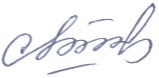 Бекітемін Әдістемелік кабинетінің меңгерушісіА. Сипатова16.00  16.30Білім беру ұйымдарында тамақтану сапасына мониторинг жүргізу жөніндегі комиссиялардың қызмет тәртібімен таныстыруБақтылы Қайрулловна Қрыкбесова, Павлодар қаласы білім беру бөлімінің әдіскері16.30  17.00«Сұрақ - жауап»  диалог алаңыИмангазинова Дания Айтбаевна, Капарова Альвина Владимировна, Альжанова Асем Кайратовна,                            Павлодар қалалық санитарлық-эпидемиологиялық бақылау бөлімінің бас мамандары17.00 17.15Еркін микрофон.  Пікір талас16.00  16.30Порядок осуществления мониторинга Комиссиями по мониторингу качества питания детей    Крыкбесова Бактылы Кайрулловна, методист отдела образования города Павлодара16.30  17.00Диалоговая площадка «Вопрос-ответ»Имангазинова Дания Айтбаевна, Капарова Альвина Владимировна, Альжанова Асем Кайратовна главные специалисты Павлодарского городского управления санитарно-эпидемиологического контроля17.0017.15Открытый микрофон. Обмен мнениями